Benwick Primary School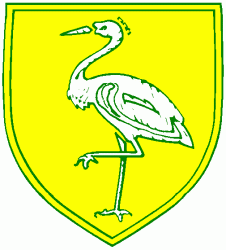 High Street, Benwick, March, Cambs. PE15 0XATelephone:  01354 677266			                    email:      office@benwick.cambs.sch.uk Headteacher: Mrs. Clare Talbot                                                            www.benwick.cambs.sch.uk 		 22-Jan-20Dear Parents / Carers,Message from Miss Baker.  She would like you to know that they arrived safely and have settled and mixed in well with Townley School.  They have eaten a lovely lunch of spaghetti with meatballs served with garlic bread followed by jam sponge.  They are now outside enjoying the orienteering activity.Kind RegardsMrs Brenda Baker